Jermyn BoroughCouncil Meeting 10/17/2023The Jermyn Borough Council held a council meeting on Tuesday, October 17,2023 at 7:00 pm in the Council Chambers of the Jermyn Borough Building, 440 Jefferson Ave. Jermyn, PA  18433.The meeting was called to order by President Frank Kulick with the Pledge of Allegiance. On roll call, the following members were present: Frank Kulick, Trish Dabney, Kevin Napoli, Jeff Morcom, Carl Tomaine, Robert Hunt, Chris Cook. Mayor Fuga and Attorney representative Brendan Fitzgerald was also present. KBA, Bob Chase, NEIC, Jim Perry, Nicole Stephens, Stanley Hallowich, were absent. Minutes:  A motion was made by K. Napoli to accept the minutes of 9/21/23 as presented.  Seconded J. Morcom.  All in favor, motion carried.Treasurer’s Report/Bills Payable:  S. Lee read the treasurer’s report:Current AssetsChecking/SavingsAmerican Rescue Plan Fund 		135,730.39Capital Reserve - DPW 			729.48Capital Reserve - Police 			5,339.82Crime Watch Fund 			222.69General Fund - Community 		102,175.61General Fund - FNB 			6,659.52Holiday Lights Fund 			1,459.09Investment - General Fund 		1,050.24Investment - Liquid Fuels		23,124.18Investment - Paving Fund 		1,061.17Investment - Recycling 			116.00Investment - Refuse 			165.39Liquid Fuels - FNB 			35,512.56Petty Cash 				223.00Recreations Fund			28,537.25Recycling - Community 			3,163.93Refuse Checking - FNB 		  	130,871.85Total Checking/Savings 		   	476,142.17Current LiabilitiesAccounts Payable200000 · Accounts Payable 		7,957.17 	  Long Term Debt     		160,467.74A motion was made to accept treasurer’s report and pay bills by K. Napoli. Seconded by J. Morcom. All members in favor. Motion carried.Ratify Bill Paid on 10/10/23: Motion was made to accept bills paid on 10/10/23 by C. Tomaine. Seconded by T. Dabney. All in favor, motion carried.Secretary Report: S. Lee Reported to council the following information.2021 904 Performance Recycling Grant, our estimated grant award for 2021 is $4,235.09. For the 2022 904 Performance Recycling Grant our estimated grant award is $4,8911.04, we should receive payment in 4 to 6 weeks.We also got the grant reimbursement for the $20K, for the DPW garage floor project.Correspondence:  F. Kulick read a letter received from the Veterans Day Committee, advising they will be holding a ceremony Saturday November 11th starting at 11:00am at the World War I Park. Bridge St will be closed off for this ceremony between 10:00am to 12:30pm. Public Comment: NoneProfessional Reports:  Police: AbsentFire: NoneEMA: NoneSolicitor: B. Fitzgerald advise that they should be getting back the appraisals this week for the rushbrook creek project, one they get this they can file what they need to with the courts for just compensations.Code Enforcement: NoneGrants: NoneZoning: Absent Engineer: AbsentTax Collector: Absent Mayor: T. Fuga advised he has gotten a few messages the past couple of weeks about lose dogs again. One particular dog as we are all aware of, so I would like for us to check back into what is needed for the police department to able to take animals to the shelter when they are not picked up from the borough in a timely manner and/or the weather does not permit us to use the outside kennel. Committee Reports: Planning Commission: Their will be a zoning hearing to be held for St. Michael’s Hall October 25th.Public Safety: NoneFinance: NoneShade Tree: NoneGrants: NoneMS4: NoneDPW: T. Fuga advised he has been over working on the new acquired retention pond, and he wanted to advise that it will need a permanent drainage structure installed as there is still only a temporary one installed. Recreations: S. Lee advised The Gym outer doors have been repaired, and are securing properly. Also just wanted to remind everyone that next week they will be here redoing the gym floor, and the gym will be closed for 10 days.finally, I will be looking into filing/submitting the recreation committee for a tax-exempt non-profit organization. I will be most likely working with Brian Kelly’s office who does our financial audit to help complete and submit my application.Mellow court paving award:  F. Kulick advised we have gotten the three telephonic quotes required to have this project completed. First is from Maiocco Excavating, Inc. with a quote of $25,500.00, Second from Andrew Baldan Construction, LLC. A quote of $26,000.00, and our third quote came from Rock Bottom Construction with a quote of $22,500.00. A motion was made by F. Kulick to accept the quote from Rock Bottom in the amount of $22,500.00 to pave mellow court, with the condition that it gets completed this year. Seconded by J. Morcom. All members in favor. Motion carried.Norlack agreement: Motion was made to pass ordinance # 15-2023. Which is for Providing for an agreement of intergovernmental cooperation for the purpose of multi-municipal comprehensive planning and implementation by the borough of Jermyn and the adjacent municipalities of the city of Carbondale, Carbondale township, Greenfield township, and Mayfield borough by K. Napoli. Seconded by C. Cook. All in favor, motionBudget Discussion: F. Kulick advised their will be a meeting held before the November meeting so that we can pass for an advertisement of the proposed budget at the November meeting. Executive session: Council convened into executive session at 7:26 pm for to discuss litigation matters. Council reconvened from executive session at 8:04 pm.Police Chief contract: K. Napoli made A motion to offer the five-year service contract to the police chief William Arthur. Seconded by C. Tomaine. Members in Favor 5, Members Opposed 2, Motion carried.Police Officers Employment Contract: K. Napoli made A motion to have our solicitor create a five-year service contract for our full time Officers offering them a raise over the five-year contract of 5% the first year and 3.5% the remaining four years, along with a payment of $600.00 towards life insurance, 30 days PTO with a max of 60 day carry over, and the same court pay as the Chief. With the stipulation that they withdrawal their request for collective bargaining. Seconded by C. Tomaine. Members in Favor 5, Members Opposed 2, Motion carriedNew business: NoneAdjournment:   A motion was made to adjourn by K. Napoli. Seconded by J. Morcom. All members in favor. The meeting adjourned at 8:08 pm.Respectfully submitted,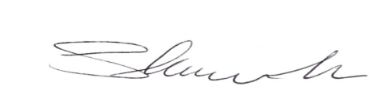 Shannon Lee, Secretary/ Treasurer